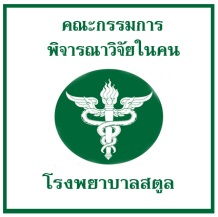 ชื่อโครงการ............................................................................................................................................ชื่อผู้รับผิดชอบหลักการวิจัย..................................................................................................................หน่วยงานหลักของผู้รับผิดชอบงานวิจัย................................................................................................สรุปย่อโครงการ (Project summary)ที่มาและบัญหาวัตถุประสงค์ประโยชน์ขอบเขตการวิจัยรูปแบบวิธีวิจัยประชากรและกลุ่มตัวอย่าง (ให้ระบุเกณฑ์การคัดเลือกและเกณฑ์การคัดออก)การวางแผนการวิจัยเกณฑ์ควบคุมความเสี่ยงที่อาจเกิดขึ้นกับประชากรและตัวอย่างกรณีเจาะเลือดหรือกระทำสิ่งใดสิ่งหนึ่งต่อร่างกายและจิตใจของประชากรและกลุ่มตัวอย่าง ต้องระบุจำนวนครั้ง ปริมาณ และความถี่ ในการปฏิบัติกรณีทดลองทางคลินิกให้ระบุชื่อยาและสิ่งแปลกปลอมที่จะใช้กับประชากรและกลุ่มตัวอย่างระบุความเสี่ยงที่สำคัญในขั้นตอนการศึกษาวิจัยและระบุการตอบแทน ชดเชย ค่าป่วยการ การดูแลรักษา และแก้ไขปัญหาอื่นๆ กรณีเกิดความเสียหายแก่ประชากรและตัวอย่างประเด็นอื่นๆที่เกี่ยวข้องกับจริยธรรมรายละเอียดงบประมาณและแหล่งเงินทุนในการศึกษาวิจัยเอกสารอ้างอิงการวิจัยประวัติผู้วิจัยทุกคนที่เข้าร่วมโครงการ…………………………………………………………………………….(…………………………………………………………………………..)ผู้เสนอโครงการวิจัยเพื่อขอพิจารณาจริยธรรมวิจัยในคน